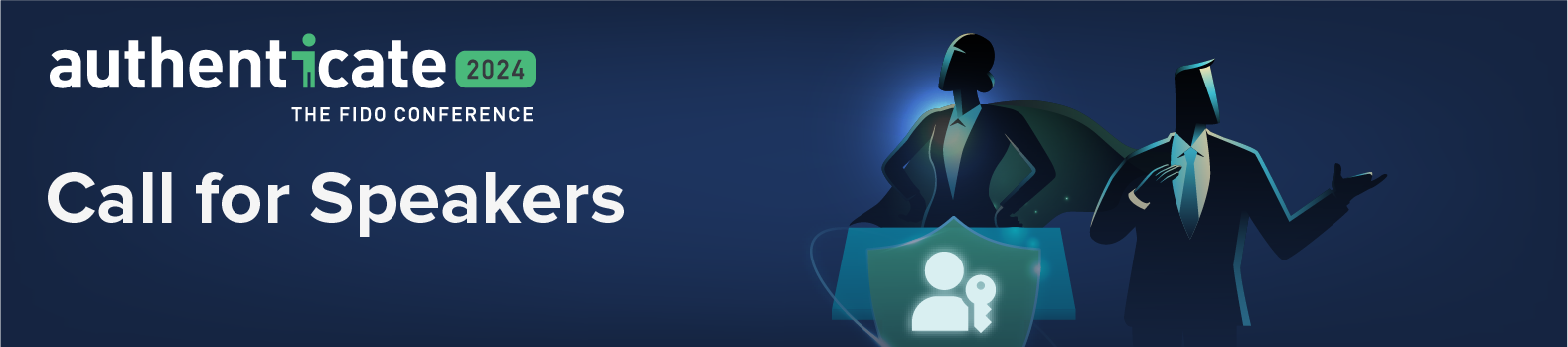 Authenticate 2024 Call for Speakers Offline FormSubmission Deadline: March 4, 2024Questions? authenticate@fidoalliance.org Submit: https://authenticatecon.com/authenticate-2024-call-for-speakers/Authenticate is the industry’s only conference dedicated to all aspects of user authentication – with a focus on FIDO standards-based sign-ins with passkeys. Authenticate brings together a community of CISOs, business leaders, product managers, security strategists and identity architects from all over the globe to share expertise, network, and bring actionable insights back into their own organizations.The focus of the program for the Authenticate 2024 conference is “enabling your organization’s next steps towards passwordless.” Global organizations are in varying stages of passwordless rollouts, and the Authenticate program committee is seeking presentations that provide actionable content to move attendees to their own next step - or many steps. Interested in sharing your expertise? Read on for guidance on how to formulate your proposal.Choose what you want to share with a community ready for the next stepThe committee seeks vendor-neutral, educational presentations that focus on authentication implementations and best practices for specific steps of the passwordless journey from the service provider perspective for consumer and workforce rollouts across regulated and non-regulated industries, including:     Learning / discoveryBuilding the business case / organizational buy-in Customer buy or build decisions Project roadmappingTechnical implementation User experience implementation and testingCustomer and employee educationPiloting and expanding rolloutsCost / benefit analysis and assessing ROIAuthentication vision and futures Potential speakers will be asked to choose a maximum of two areas for each session. The committee will also consider other topics that are closely related to user authentication and account lifecycle management including remote identity verification, biometrics, device authentication and emerging and/or complementary standards in the space. Choose your session typeAuthenticate 2024 will provide a variety of session types. Potential speakers will be asked to select a session type that best fits their content and presentation style, from these: Track presentation – track sessions with visionary and/or actionable authentication content; typically 20 minutes (typically one speaker with a max of two speakers)Panel – lively discussions on pertinent and/or controversial authentication topics; typically 45 minutes (one moderator and up to three panelists)Hands-on lab – interactive education sessions that gives attendees the opportunity to build and improve their skills and/or knowledge on a particular aspect of authentication; typically 90 minutes (up to three instructors)Submissions that are vendor-neutral, unique, expertise-driven and reflect diversity in speakers are most likely to be accepted. Product or sales pitches will not be accepted.Submit your presentation abstract by March 4, 2024. Please note that you’ll be required to create an account to submit an abstract. **Accounts must be created with the actual speaker’s details to avoid confusion in the review process.Submission form begins on the next page. To submit, visit https://authenticatecon.com/authenticate-2024-call-for-speakers/ Submission FormSPEAKER DETAILSFirst Name*Last Name*Company Name*Title*Company Email Address*Support person email address (if applicable)Mobile Phone*Work AddressCountry*Zip CodeBiography*Headshot*LinkedIn Profile*Please specify the pronouns you use*She / Her / HersHe / Him / HisThey / Them / TheirsPrefer not to answerCo-Author 1 First Name	Co-Author 1 Last Name	Co-Author 1 Email Address	Co-Author 1 Company	Co-Author 1 Biography	Co-Author 2 First NameCo-Author 2 Last Name	Co-Author 2 Email Address	Co-Author 2 Company	Co-Author 2 Biography	* By entering this submission you agree to the Speaker Agreement. (See Appendix 1.) (Checkbox required on online form).SUBMISSION DETALSWhat topic area does your session cover? (Choose a maximum of two)Learning / discoveryBuilding the business case / organizational buy-in Customer buy or build decisions Project roadmappingTechnical implementation User experience implementation and testingCustomer and employee educationPiloting and expanding rolloutsCost / benefit analysis and assessing ROIAuthentication vision and futures Remote identity verificationBiometricDevice authenticationEmerging and/or complementary standards in the space Other:What rollout type does your presentation address? (Choose as many as apply)Workforce Consumer GovernmentHardware/device Other:What is the presentation type you’d like to deliver?Track session Panel Lab What is the technical level of your proposal? (If not sure, choose “Low”)High (developer-level)Medium (prior knowledge is required)Low (minimal prior knowledge required)None (no prior knowledge required)Have you given this presentation or plan to give this presentation at another conference prior to Authenticate?YesNoHave you spoken previously at Authenticate?YesNoHave you spoken at any other conferences in the past two years? If so, provide conference name and dateNoYes (with open box to fill in info)Submission Title:Submission Description Short - Note: this description will be published on the Authenticate website and other conference materials as your presentation abstract if your presentation is accepted so please be clear and concise.Submission Description Full - Note: this description will used by the Authenticate Program Committee to assess your submission and will not be published anywhereTakeawaysTakeaway 1	Takeaway 2	Takeaway 3
Appendix 1: Speaker AgreementI am able to present in-person at Authenticate 2024 (“Authenticate” or “the event”), being held October 14-16, 2024 in Carlsbad, California USA. (If your presentation is accepted, you will be given a specific speaking date/time upon agenda finalization). I understand that if my proposal is accepted, the day and time of my speaking spot will be assigned by the Authenticate Program Committee.  My presentation will not include product pitches or vendor-biased content.I will submit my presentation for review by the Authenticate Program Committee by August 30, 2024.I agree to use the Authenticate-branded title and closing slides for my presentation. I understand and agree that my presentation title, abstract, bio, headshot and social media details (if provided) will be used on the Authenticate website and in other event-related promotional and agenda material.I understand and agree that my email address will be used by Authenticate organizers to communicate with me about the event.I understand and agree that my presentation at Authenticate will be filmed and the presentation may be made generally available as part of the post-event material. I also understand that I can opt out of having my presentation made available to the public by submitting a request to authenticate@fidoalliance.org.  I agree that if I fail to meet the requirements and deadlines provided to me, my speaking spot may be reassigned to another speaker.